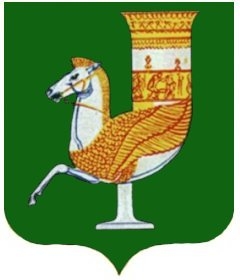 Р А С П О Р Я Ж Е Н И Е     АДМИНИСТРАЦИИ МУНИЦИПАЛЬНОГО  ОБРАЗОВАНИЯ «КРАСНОГВАРДЕЙСКИЙ РАЙОН»От 21.02.2022г.  № 30-р                                                                                              с. КрасногвардейскоеОб утверждении бюджетного прогноза муниципального образования «Красногвардейский район» на долгосрочный период (2022-2027 годы)В соответствии со статьей 170.1 Бюджетного кодекса  Российской Федерации, порядком разработки и утверждения бюджетного прогноза МО «Красногвардейский район» на долгосрочный период, утвержденным постановлением администрации муниципального образования «Красногвардейский район» от 31.10.2016 г. № 462 «Об утверждении Порядка разработки и утверждения бюджетного прогноза МО «Красногвардейский район» на долгосрочный период», руководствуясь Уставом МО «Красногвардейский район»Утвердить бюджетный прогноз муниципального образования «Красногвардейский район» на долгосрочный период (2022-2027 годы) (Приложение).Признать утратившими силу:распоряжение администрации муниципального образования «Красногвардейский район» от 27.01.2020 г. № 17-р «Об утверждении бюджетного прогноза муниципального образования «Красногвардейский район» на долгосрочный период (2020-2025 годы)»;распоряжение администрации муниципального образования «Красногвардейский район» от 25.02.2021 г. № 24-р «О внесении изменений в распоряжение администрации муниципального образования «Красногвардейский район» от 27.01.2020 г. № 17-р «Об утверждении бюджетного прогноза муниципального образования «Красногвардейский район» на долгосрочный период (2020-2025 годы)».3. Контроль за исполнением данного распоряжения возложить на управление финансов администрации МО «Красногвардейский  район».4. Настоящее распоряжение вступает в силу с момента его подписания.Глава МО «Красногвардейский   район»	                                                 Т.И. Губжоков  Приложение к  распоряжению  администрации МО «Красногвардейский  район»от 21.02.2022г.  № 30-р                                                                                              Бюджетный прогноз муниципального образования «Красногвардейский район» на долгосрочный период (2022-2027 годы)Бюджетный прогноз МО «Красногвардейский район» на долгосрочный период до 2027 года (далее - Бюджетный прогноз) разработан на основе показателей долгосрочного прогноза социально-экономического развития МО «Красногвардейский район» на долгосрочный период  до 2027 года, а также с учетом основных направлений бюджетной и налоговой политики МО «Красногвардейский район»  на 2022 год и на плановый период 2023 и 2024 годов. Основной целью разработки бюджетного прогноза является оценка основных параметров бюджета МО «Красногвардейский район» и консолидированного бюджета МО «Красногвардейский район» на долгосрочный период, позволяющая обеспечить необходимый уровень сбалансированности бюджетов и достижение целей, направленных на социально-экономическое развитие МО «Красногвардейский район».	1. Цель и задачи бюджетной политики МО «Красногвардейский район» до 2027 года.Целью бюджетной политики МО «Красногвардейский район» до 2027 года является обеспечение долгосрочной сбалансированности местного бюджета.	Для достижения поставленной цели в долгосрочном периоде требуется решение следующих задач:1) обеспечение высокого уровня долговой устойчивости муниципальных финансов;	2) повышение эффективности и результативности бюджетных расходов;	3) высокое качество оказания государственных и муниципальных услуг населению;	4) формирование условий для ускорения темпов экономического ростаукрепление финансовой стабильности в МО «Красногвардейский район»;	5) эффективная муниципальная поддержка местного сектора экономики;	6) обеспечение открытости и прозрачности муниципальных финансов.При формировании основных направлений бюджетной политики на очередной финансовый год и плановый период задачи бюджетной политики могут уточняться и конкретизироваться в зависимости от ситуации в экономике страны в целом, так и в муниципальном образовании.	2. Цели и задачи налоговой политики МО «Красногвардейский район» до 2027 года.Целями налоговой политики МО «Красногвардейский район» до 2027 года являются:1) увеличение налогового потенциала МО «Красногвардейский район»;2) повышение уровня налоговых доходов МО «Красногвардейский район» до 2027 года.Задачами по достижению данных целей налоговой политики в долгосрочном периоде являются:стимулирование инвестиционной активности, создание высокопроизводительных рабочих мест;поддержка организаций, осуществляющих деятельность в приоритетных отраслях экономики;	оказание государственной поддержки субъектам малого и среднего предпринимательства, а также создание стимулов для инновационного развития и модернизации экономики;совершенствование специальных налоговых режимов для субъектов малого предпринимательства, в том числе с целью обеспечения самозанятости населения;реализация мероприятий, направленных на увеличение налоговых и неналоговых доходов консолидированного бюджета МО «Красногвардейский район», с целью обеспечения исполнения плановых назначений доходов бюджета.	Конкретные мероприятия по решению перечисленных задач будут определяться, в случае необходимости, в основных направлениях налоговой политики на очередной финансовый год и плановый период.	3. Риски реализации бюджетного прогноза.Увеличение сроков бюджетного планирования требует учета рисков неопределенности и вероятности изменения бюджетных показателей под влиянием перемены внешних и внутренних факторов.Внешним фактором риска является бюджетная политика Российской Федерации в части:установления на федеральном уровне новых расходных обязательств субъектов Российской Федерации, не обеспеченных финансированием;изменений налогового и бюджетного законодательства, влекущих за собой сокращение налоговых и неналоговых доходов местного бюджета;ужесточения требований к уровню муниципального долга.К одному из главных внутренних факторов риска можно отнести ухудшение экономической ситуации в районе, которое может существенно повлиять на достижение показателей социально-экономического развития МО «Красногвардейский район» и, как следствие, на снижение доходной части бюджета МО «Красногвардейский район», ухудшение условий заимствований;В результате может возрасти нагрузка на местный бюджет или сократиться объем межбюджетных трансфертов, предоставляемых из бюджета Республики Адыгея. Фактором риска невыполнения плановых расходных обязательств является невыполнение доходной части бюджета МО «Красногвардейский район», в том числе в результате не достижения плановых показателей прогноза социально-экономического развития МО «Красногвардейский район» в части роста инвестиций, объемов промышленного производства, прибыли организаций и доходов населения, использования недобросовестными налогоплательщиками схем уклонения от уплаты налогов.	Основными рисками в сфере долговой политики являются риски увеличения расходов на обслуживание муниципального долга МО «Красногвардейский район» в связи с ростом процентных ставок на рынке заимствований, а также риски снижения ликвидности финансового рынка.	В целях снижения указанных рисков при планировании и исполнении бюджета МО «Красногвардейский район» необходимо придерживаться политики оптимизации и сдерживания роста расходов.	4. Прогноз основных характеристик консолидированного бюджета МО «Красногвардейский район» до 2027 года.	Прогноз основных характеристик бюджета МО «Красногвардейский район» до 2027 года, текущего состояния консолидированного бюджета МО «Красногвардейский район» приведены в приложении № 1 к настоящему Бюджетному прогнозу.В основе показателей Бюджетного прогноза использованы макроэкономические показатели МО «Красногвардейский район» на долгосрочный период до 2027 года, разработанные на основе комплексного анализа состояния экономики по итогам 2018-2021 года, предварительного среднесрочного прогноза до 2024 года, параметров бюджета МО «Красногвардейский район» на 2022 и на плановый период 2023 и 2024 годов, утвержденные Решением Совета народных депутатов муниципального образования «Красногвардейский район» от 27.12.2021 № 240 «О бюджете муниципального образования «Красногвардейский район» на 2022 год и на плановый период 2023 и 2024 годов».Показатели финансового обеспечения муниципальных программ МО «Красногвардейский район» на период их действия приведены в приложении № 2 к настоящему Бюджетному прогнозу. Управляющий делами администрации района- начальник  общего  отдела 		 		                                  А.А. КатбамбетовПриложение № 1к Бюджетному прогнозуПрогнозосновных параметров бюджетной системы МО «Красногвардейский район»Тыс. руб.Управляющий делами администрации района- начальник  общего  отдела 		 		                                  А.А. КатбамбетовПриложение № 2к Бюджетному прогнозуПредельные объемы  финансового обеспечения реализации муниципальных программ МО «Красногвардейский район»Тыс.руб.Управляющий делами администрации района- начальник  общего  отдела 		 		                                  А.А. КатбамбетовПоказательГод прогнозированияГод прогнозированияГод прогнозированияГод прогнозированияГод прогнозированияГод прогнозированияГод прогнозированияГод прогнозированияПоказатель2022г2023г2023г2024г2025г2026г2027г2027гКонсолидированный бюджет МО «Красногвардейский район»Консолидированный бюджет МО «Красногвардейский район»Консолидированный бюджет МО «Красногвардейский район»Консолидированный бюджет МО «Красногвардейский район»Консолидированный бюджет МО «Красногвардейский район»Консолидированный бюджет МО «Красногвардейский район»Консолидированный бюджет МО «Красногвардейский район»Консолидированный бюджет МО «Красногвардейский район»доходы1131156,4807211,2807211,2766190,9779982,3811181,6843628,9843628,9расходы1198840,8804735,9804735,9763703,3777450,0808548,0840889,9840889,9дефицит/профицит-67684,42475,32475,32487,62532,32633,62739,02739,0Бюджет МО «Красногвардейский район»Бюджет МО «Красногвардейский район»Бюджет МО «Красногвардейский район»Бюджет МО «Красногвардейский район»Бюджет МО «Красногвардейский район»Бюджет МО «Красногвардейский район»Бюджет МО «Красногвардейский район»Бюджет МО «Красногвардейский район»Бюджет МО «Красногвардейский район»доходы1044158,01044158,0718065,3674895,4701891,2729966,8759165,5759165,5расходы1099409,91099409,9718065,3674895,4701891,2729966,8759165,5759165,5в т.ч. расходы на обслужива- ние муниципального долга29,529,522,120,919,718,214,514,5дефицит/профицит-1566,9-1566,90,00,00,00,00,00,0Муниципальный долг на 1 января очередного года29990,329990,322254,021017,619781,318545,014836,014836,0бюджетбюджетбюджетоценкаоценкаоценка2022202320242022202320241. Муниципальная программа муниципального образования "Красногвардейский район" "Управление муниципальными финансами"16290,120013,927549,816290,120013,927549,82. Муниципальная программа муниципального образования "Красногвардейский район" "Развитие культуры" на 2020-2024 годы"101463,69492073594,5101463,69492073594,53. Муниципальная программа муниципального образования "Красногвардейский район" "Развитие образования на 2020-2024 годы"546992,8454520,7458355,7546992,8454520,7458355,74. Муниципальная программа муниципального образования "Красногвардейский район" "Социальная поддержка граждан на 2022-2024 годы в МО "Красногвардейский район"5484,55495,85715,75484,55495,85715,75. Муниципальная программа муниципального образования "Красногвардейский район" "Поддержка социально ориентированных  некоммерческих организаций на территории МО "Красногвардейский район" на 2022-2024 годы"5730,00,05730,00,06. Муниципальная программа муниципального образования "Красногвардейский район" "Комплексное развитие  территории  МО "Красногвардейский район"309574,434031,00,0309574,434031,00,07. Муниципальная программа муниципального образования "Красногвардейский район" "Развитие физической культуры, спорта и реализация молодежной политики  в муниципальном образовании "Красногвардейский район" на 2022-2024 годы59510351110595103511108. Муниципальная программа муниципального образования "Красногвардейский район" "Обеспечение жильем молодых семей" на 2021-2025 годы12612,913608,114465,812612,913608,114465,89. Муниципальная программа муниципального образования "Красногвардейский район" "Патриотическое воспитание граждан Красногвардейского района на 2021-2023 годы"60100,00,060100,00,010. Муниципальная программа муниципального образования "Красногвардейский район" "Реализация мероприятий федеральных проектов, посвященных увеличению рождаемости, снижению смертности и укреплению общественного здоровья населения, национальных проектов "Демография" и "Здравоохранение" на территории  МО "Красногвардейский район" в 2021-2024 годы"1000,00,01000,00,0ИТОГО:993747,3623724,5580771,5993747,3623724,5580771,5